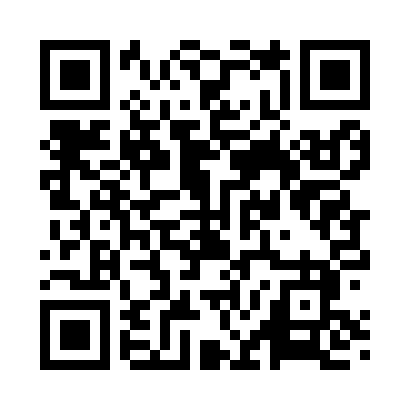 Prayer times for Reagan, Oklahoma, USAMon 1 Jul 2024 - Wed 31 Jul 2024High Latitude Method: Angle Based RulePrayer Calculation Method: Islamic Society of North AmericaAsar Calculation Method: ShafiPrayer times provided by https://www.salahtimes.comDateDayFajrSunriseDhuhrAsrMaghribIsha1Mon4:546:191:315:178:4310:072Tue4:556:191:315:178:4310:073Wed4:556:201:315:178:4310:074Thu4:566:201:315:178:4310:075Fri4:576:211:325:188:4310:066Sat4:576:211:325:188:4210:067Sun4:586:221:325:188:4210:068Mon4:596:221:325:188:4210:059Tue4:596:231:325:188:4210:0510Wed5:006:231:325:188:4110:0411Thu5:016:241:335:188:4110:0412Fri5:026:241:335:188:4110:0313Sat5:036:251:335:198:4010:0314Sun5:036:261:335:198:4010:0215Mon5:046:261:335:198:3910:0116Tue5:056:271:335:198:3910:0117Wed5:066:281:335:198:3810:0018Thu5:076:281:335:198:389:5919Fri5:086:291:335:198:379:5820Sat5:096:301:335:198:379:5821Sun5:096:301:335:198:369:5722Mon5:106:311:335:198:359:5623Tue5:116:321:335:198:359:5524Wed5:126:321:335:198:349:5425Thu5:136:331:335:198:339:5326Fri5:146:341:335:198:339:5227Sat5:156:351:335:188:329:5128Sun5:166:351:335:188:319:5029Mon5:176:361:335:188:309:4930Tue5:186:371:335:188:309:4831Wed5:196:371:335:188:299:47